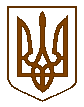 УКРАЇНАБілокриницька   сільська   радаРівненського   району    Рівненської    областіВ И К О Н А В Ч И Й       К О М І Т Е Т     РІШЕННЯвід  15 листопада  2018  року                                                                           № 166Про розгляд акту перевірки стану виконання делегованих повноважень органів виконавчої влади виконавчим комітетом Білокриницької сільської ради згідно п. б ст. 34  Закону України «Про місцеве самоврядування в Україні»Заслухавши т.в.о. секретаря ради О. Казмірчук стосовно підсумків аналізу діяльності виконавчого комітету Білокриницької сільської ради щодо виконання делегованих повноважень органів виконавчої влади у сфері соціального захисту населення, на виконання листа Рівненської районної державної адміністрації №вих-3689/08/01-56/18 від 18.10.2018 року про акт перевірки стану виконання делегованих повноважень органів виконавчої влади Білокриницької сільської ради згідно п.б. статей 34 Закону України «Про місцеве самоврядування в Україні», виконавчий комітет Білокриницької сільської ради ВИРІШИВ:Інформацію т.в.о. секретаря ради та рекомендації акту перевірки стану виконання делегованих повноважень органів виконавчої влади виконавчим   комітетом Білокриницької сільської ради у сфері соціального захисту населення відповідно до  п.б. статей 34 Закону України «Про місцеве самоврядування в Україні» взяти до уваги.Роботу виконавчого комітету Білокриницької сільської ради у сфері соціального захисту населення відповідно до  п.б. статей 34 Закону України «Про місцеве самоврядування в Україні» визнати задовільною. З метою забезпечення виконання вимог Закону України «Про місцеве самоврядування в Україні» виконавчому комітету Білокриницької сільської ради:детально розглянути та проаналізувати акт перевірки стану виконання делегованих повноважень органів виконавчої влади на засіданні виконавчого комітету Білокриницької сільської ради;інформувати населення про потребу підприємств, установ, організацій усіх форм власності та фізичних осіб-підприємців у працівниках;здійснювати контроль за поданням відповідно до Закону України «Про зайнятість населення» підприємствами, установами, організаціями усіх форм власності та фізичними особами-підприємцями відомостей про наявність вільних робочих місць;організовувати проведення спільних рейдів-перевірок у місця масового скупчення молоді, неблагополучні сім’ї із залученням працівників Рівненського районного відділення поліції Рівненського відділу поліції Головного управління Національної поліції у Рівненській області та служби у справах дітей райдержадміністрації.У разі необхідності на засіданні виконавчого комітету розглядати питання неналежного виконання батьківських обов’язків по відношенню до дітей, попереджати батьків про відповідальність за неналежне виконання батьківських обов’язків;Створити матеріальний запас для ліквідації надзвичайних ситуацій на території сільської ради.Контроль за виконанням даного рішення залишаю за собою.Т.в.о секретаря ради                                                                             О. Казмірчук